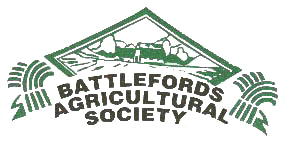 Battlefords Agricultural SocietyInvitation to Sponsor 2023Please fax to 306-445-3352, email to Jocelyn@agsociety.com or mail back this page with the amount you are able to provide. Our mailing address is PO Box 668, North Battleford, SK S9A 2Y9.A tax receipt will be issued. Name________________________________________________________________Address______________________________________________________________Email___________________________________________Phone________________I wish my Sponsorship to be used towards_________________________________(you may divide it between more than one event)Amount:$100.00	   $250.00			     $500.00   $1,000.00	  $2,500.00			  $5,000.00Other (please specify amount) $_____________In Kind Donation (please indicate value) $_____________VISA #______________________________ Expiry_____________ CVV_______M.C.# _______________________________ Expiry_____________ CVV_______Cheque enclosed		Please invoice meYou may etransfer sponsorship to: payments@agsociety.comThe Battlefords Agricultural Society thanks you for your support!If you have any questions or require further information please contact us at 445 -2024 or visit us on facebook or at www.agsociety.com.	